VACANCY NOTICEJob TitleHuman Resource Officer (HRO) Vacancy ONE (1).LocationIAS Country Office- JubaReporting ToCountry DirectorJob PurposeThe Human Resource Officer is responsible for supporting the Senior Management Team in Performing human resource function, security and administration duties.Primary Working RelationsThe Project coordinator, Finance manager and Programme ManagerOrganizational OverviewInternational Aid Services (IAS) is an international relief and development organization founded in 1989 with the purpose of assisting people in need. IAS core sectors are Water Sanitation and Hygiene (WASH), Civil Society Development (CSD) and Inclusive Education (IE). IAS South Sudan has field offices in Aweil- Northern Bahr El Ghazal state, Bor- Jonglei state, Yumbio- Western Equatoria State, and Ajoung thok- Unity state. Since 1 January 2019 IAS has merged with Läkarmissionen (LM) and IAS South Sudan is an operational part of LM. The Head Office for the organization is Läkarmissionen in Sweden. For more information about IAS and Läkarmissionen, kindly see www.ias-intl.org and www.lakarmissionen.se.Key Duties and ResponsibilitiesSupport staff to understand HR processes and policies, ensuring the highest level of compliance.Support the organizational progress towards gender equity and cultural diversityResearch and provide data which helps inform the improvement and benchmarking of HR best systems, policies and processesProvide orientation briefing to new staffCoordinate the execution of various or one specific HR occupation (recruitment, job classification performance management, data analytics, learning & development etc.) Assess staffing needs as required. Identify and recruit new and replacement staff including scheduling of contract extensions, new contracts, and necessary terminationsUpdate job descriptions, terms of reference, Key performance indicators (KPI) and submission of personnel requisitions in liaison with Line Managers/Supervisors.Assess training and development needs of staff and recommend cost effective induction and orientation, training, supervision, and support as required. Initiate and Coordinate staff wellbeing initiative such as counseling.Establish and maintain updated personnel filesCoordination of staff performance appraisalsLiaise with the budget holders to include staff training, security, staff support in all budgets Coordinate staff leave and travelsProcess staff documents including Visa, work permitsEnsure all personnel have received briefing on country or regional security threats, medical and emergency evacuation procedures.Ensure that security measures are practiced and enforced to maintain as possible a safe and secure working/ living environment for staff.Ensure staff know how to identify health risks, how to protect against illness, injury, and stress, and how to obtain support or medical treatment. Support the implementation of a staff wellness Program.Ensure that managers maintain records of work-related injuries, accidents, security incidents and fatalities.Ensure all staff understand individual and collective responsibilities for safety and security.Prepare monthly reports to inform management on the HR occupation.Any other duty as assigned by IAS management.Desired Minimum Qualifications/ExperienceA University Degree in human resource management is required.One year of professional experience in human resource management in an international organization and/or large corporation is requiredGood spoken and written English is essential and Arabic is desirableComputer skills in MS word, Excel, power point.Previous experience in remote working skills is highly desirableSkills/AttributesCommitted to the organization’s Vision, Mission and core values;Strong interpersonal skills with the ability to build positive relationships with staff and partners at all levels; Proactive and flexible work style with an interest in being part of a very dynamic and demanding team;Self-disciplined, high level of integrity, honest, and respect for diversity.Job CommitmentDuration of commitment: 1 year with a 3 months’ probation period and possibility of extension dependent on performance/ or fundingSubmission of ApplicationAll suitable qualified and interested persons should submit their applications electronically to yona.gibson@ias-intl.org , Please provide the following when applying for this post: 1) Application letter; 2) Curriculum Vitae (CV) that contains details of your qualifications, experience, present position, contact details and names of three references one of whom should be your previous or current supervisor.Deadline: 5:00PM, 17-September-2021 IAS South Sudan does not refund any expenses in connection with interviews.Only shortlisted candidates will be contacted.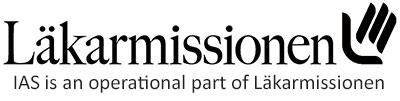 